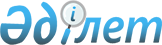 О признании утратившим силу постановления акимата города Актау от 30 марта 2016 года № 531 "Об утверждении Положения государственного учреждения "Актауской городской отдел жилищно-коммунального хозяйства"Постановление акимата города Актау Мангистауской области от 01 августа 2016 года № 1430      Примечание РЦПИ.

       В тексте документа сохранена пунктуация и орфография оригинала.

      В соответствии с Законами Республики Казахстан от 23 января 2001 года "О местном государственном управления и самоуправлении в Республике Казахстан" и от 6 апреля 2016 года "О правовых актах", акимат города Актау ПОСТАНОВЛЯЕТ:

      1. Признать утратившим силу постановление акимата города Актау от 30 марта 2016 года № 531 "Об утверждении Положения государственного учреждения "Актауской городской отдел жилищно-коммунального хозяйства" (зарегистрировано в Реестре государственной регистрации нормативных правовых актов за № 3037, опубликовано 14 мая 2016 года в газете "Огни Мангистау").

      2. Контроль за исполнением настоящего постановления возложить на заместителя акима города Актау Аккулова Н.К.

      3. Настоящее постановление вводится в действие со дня подписания и подлежит официальному опубликованию. 


					© 2012. РГП на ПХВ «Институт законодательства и правовой информации Республики Казахстан» Министерства юстиции Республики Казахстан
				
      Аким города

С.Трумов
